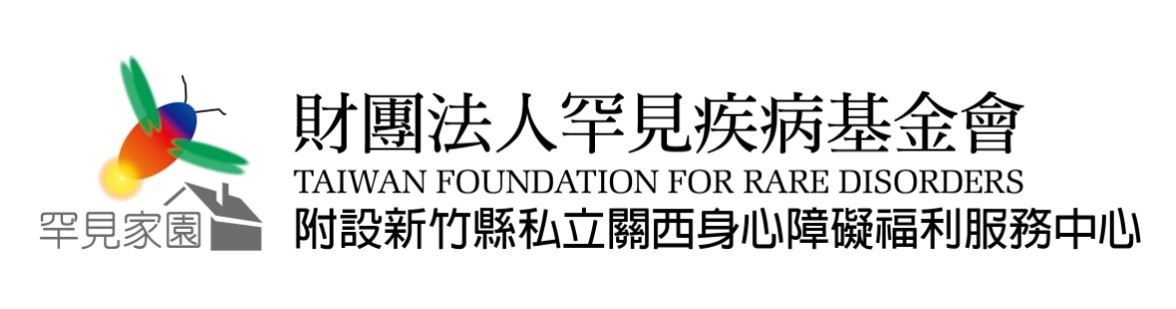 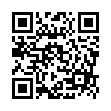 【罕見家園】福祉沐浴體驗活動-身體狀況調查表病友姓名:            出生年月日:          性別:      連絡電話:           身高：        體重：        疾病名稱：                    陪同者姓名:            關係:          連絡電話:            您到罕見家園的交通方式 可自行開車 到新竹高鐵接駁申請復康巴士申請無障礙計程車您平常在家沐浴的方式   站立淋浴  洗澡椅座浴  擦拭   其他:      您可以進行沐浴體驗的時間  平日(週二到五)  假日(週六.日) (可複選)您預計想參加活動的日期                         最近3個月是否有開過刀  無  有：                          (註明原因、部位)身上有無管路   無  有：                                (註明管路名稱、部位)一、呼吸問題 呼吸困難或喘：1.從來沒有  偶爾   經常，且有時會有點痰 經常，且曾被痰噎住  其他    2.是否有使用呼吸相關輔具？(可複選) 否  是,使用類型 氧氣製造機  氧氣筒  血氧監測機 呼吸器 必要時,可暫時移除 全天   候,不可移除二、行動能力 可獨立於平地行走、上下樓，不需攙扶  尚可獨立於平地行走，上下樓需協助  平地行走及上下樓皆需協助  無法行走，但可以短時間站立  完全無法行走及站立目前使用的輔具(可複選)□拐杖 □助行器 □普通輪椅 □電動輪椅 □特製輪椅 □代步車 三、口語表達□可清楚表達 □可清楚表達，但速度較慢 □無法清楚表達，需他人轉述□完全無法口語表達四、其他特殊疾病 (例如：高血壓、糖尿病…) (可複選)□無□  □有：□高血壓 □糖尿病 □氣喘 □心臟病 □癲癇 □其他                          （謝謝您的耐心回覆，祝福大家平安！） https://forms.gle/rNno9j6QWUXMz6Tr6